Dokážeš domalovat obrázky tak, aby obě poloviny kruhu měly stejný počet tvarů? 😊Zvládneš pojmenovat tvary na obrázcích?Najdi doma jeden předmět, který má tvar kruhu, jeden ve tvaru čtverce a jeden ve tvaru trojúhelníku 😊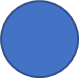 